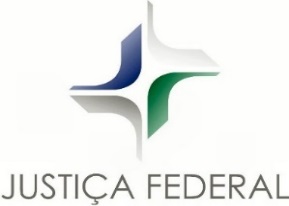 ENCAMINHAR PARA PE-BENEFICIOSEXMO.(A) SR.(A) JUIZ(A) FEDERAL DIRETOR(A) DO FORO DA SEÇÃO JUDICIÁRIA DE PERNAMBUCOREQUERIMENTO DE AUXILIO-SAUDE     1. IdentificaçãoNome								 Matrícula:Cargo:Lotação:                        Telefone                      Celular  E-mail:Situação: [  ] Servidor Aposentado    [  ] Servidor Ativo    [  ] Magistrado      [  ] Requisitado ou Cedido  [  ] Cargo ComissionadoO(A) REQUERENTE ACIMA IDENTIFICADO(A) vem, respeitosamente, requerer a V. Exª a sua inscrição e a de seu(s) dependente(s), abaixo discriminado(s), para efeito de concessão do Auxílio- Saúde, nos termos das Resoluções nº 18/2009, do TRF 5ª Região e nº 02/2008, do CJF, solicitando o reembolso da despesa realizada com o seu contrato e de seus dependentes com plano de saúde, conforme documento(s) comprobatório(s) que seguem anexos:2. Relação de DependentesNome dos dependentes         Data Nascimento    CPF              Grau Parentesco      3. Dos documentos necessáriosTitular:I - Termo de Adesão e cópia autenticada do contrato entre o beneficiário e a operadora do plano de saúde;II - Comprovante que a operadora de planos de saúde, está autorizada pela Agência Nacional de Saúde;III – Comprovante do último pagamento com os valores discriminados;IV  - Declaração fornecida pelo outro órgão de que não usufrui benefício semelhante, no caso de servidores cedidos, requisitados ou que exerçam mais de um cargo; Dependente:I - Identidade do dependente ou Certidão de Nascimento;II - Declaração de união estável ou Certidão Casamento; III - Declaração de dependência econômica (maior de 21 anos);IV - Declaração de matrícula da instituição de ensino (maior de 21 anos);V - Outros documentos constantes na resolução nº18/2009 – TRF 5ª RegiãoDECLARO, sob as penas da lei e para fins de inscrição no Programa de Auxílio-Saúde que, preencho os requisitos previstos nas Resoluções CJF nº 02/08 e TRF 5ª REGIÃO nº 18/09 e que não recebo auxílio semelhante e nem participo de outro programa de assistência à saúde de servidor, custeado pelos cofres públicos, ainda que em parte.”INFORMO, ainda, que estou ciente de que a inexatidão das informações prestadas, acarretará a exclusão automática e a devolução dos valores recebidos, podendo ser aplicadas penalidades determinadas pela legislação em vigor.Nestes Termos,Pede deferimento.